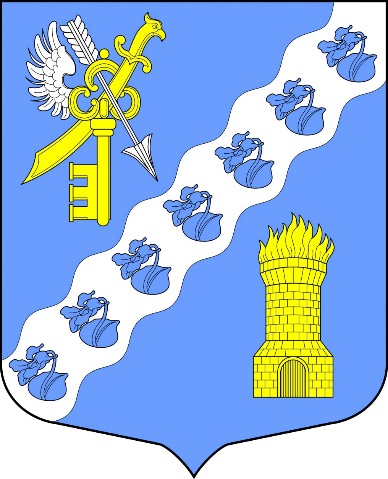 Отчётглавы администрациимуниципального образования Борское сельское поселениеТихвинского муниципального района Ленинградской областипо итогам социально-экономического развития муниципального образования Борское сельское поселение Тихвинского муниципального района Ленинградской области за 2023 год и задачах на 2024 годд. Бор2024Добрый вечер, уважаемые депутаты, жители поселения, коллеги и гости Борского сельского поселения!Уважаемые участники собрания!Сегодня, в рамках отчетного собрания органов местного самоуправления Вашему вниманию предлагается отчет об итогах работы администрации Борского сельского поселения Тихвинского муниципального района Ленинградской области в 2023 году и задачах на 2024 годРабота администрации Борского сельского поселения направлена на выполнение полномочий в соответствии с федеральным законом от 06.10.2003 № 131-ФЗ «Об общих принципах организации местного самоуправления в Российской Федерации», другими Федеральными и областными законами и правовыми актами, Уставом Борского сельского поселения, а также правовыми актами муниципального образования. Прежде всего – это вопросы жизнеобеспечения и безопасности населения, исполнение бюджета поселения и наказов избирателей, организация мероприятий по благоустройству населенных пунктов, освещение населенных пунктов, бесперебойная работа хозяйствующих субъектов.Работа администрации сельского поселения строится на основе тесного взаимодействия с органами власти всех уровней, с населением, депутатским корпусом, организациями и учреждениями, расположенными на территории поселения.В состав муниципального образования входят 11 деревень, административным центром муниципального образования является деревня Бор, площадь территории Борского сельского поселения   351 км².На территории Борского сельского поселения проживает 1541 человек. В д. Бор проживает 1150 человек. В 2023 году родилось – 11 человек, умерло – 31 человек. На территории Борского сельского поселения ведут свою деятельность 20 предприятий и организаций различных форм собственности, трудится 134 человека.Предприятия и организации, расположенные на территории  Борского сельского поселения на 2024 годПредприятия и организации, расположенные на территории  Борского сельского поселения на 2024 год Итого работающих: 134 человекаТакже жители Борского сельского поселения осуществляю свою трудовою деятельность на предприятиях г.Тихвина: – Тихвинский вагоностроительный завод, Тихвинский ферросплавный завод, ООО «Луза-Лес».БюджетБюджет – это основной показатель развития, поэтому главной целью бюджетной политики является обеспечение максимально эффективного использования финансовых ресурсов и повышения качества управления муниципальными финансами. Финансово-хозяйственная деятельность администрации Борского сельского поселения осуществлялась в 2023 году на основании решения «О бюджете муниципального образования Борское сельское поселение Тихвинского муниципального района Ленинградской области на 2023 год и плановый период 2024 и 2025 годов», утвержденного советом депутатов Борского сельского поселения 22 декабря 2022 года № 03-150, с последующими изменениями и дополнениями. Бюджет муниципального образования Борское сельское поселение утвержден на 2023 год по доходам в сумме 34 465,2 тыс. руб. и по расходам в сумме 41 209,4 тыс. рублей. За 2023 год поступило доходов в сумме: 35  725,4 тыс. руб. Исполнение доходной части бюджета за 2023 год перевыполнено на 1 260,2 тыс. рублей, что составляет 104,0%, в том числе: собственные доходы 6 330,3 тыс. рублей, что составляет 18,0 %;безвозмездные поступления 29 395,1 тыс. рублей, что составляет 100%. Анализ по исполнению доходной части бюджета МО Борское сельское поселение представлен в таблице:Расходы бюджета Борского сельского поселения за 2023 год составили: 40 575,7 тыс. рублей, из них на: программные мероприятия – 31 082,4 тыс. рублей, что составляет 77,0 % к общему объему расходов; непрограммные мероприятия – 9 493,3 тыс. рублей (23,0%).Анализ по исполнению доходной части бюджета МО Борское сельское поселение представлен в таблице: О расходной части бюджета доложу подробнее.В 2023 году на территории Борского сельского поселения реализованы следующие муниципальные программы:Муниципальная программа «Обеспечение устойчивого функционирования и развития коммунальной и инженерной инфраструктуры в Борском сельском поселении».Расходы на выполнение мероприятий в рамках этой программы составили: 10751,5 тыс. руб. из них:- направлены в сумме – 5571,5 тыс. руб. на мероприятия по обеспечению устойчивого функционирования объектов теплоснабжения:Выполнены работы: -капитальный ремонт участка тепловых сетей от УТ-14 через УТ-15 до здания администрации д. Бор на сумму – 1,682,0 тыс. руб.;-капитальный ремонт участка тепловых сетей от УТ-5 до УТ-6 д. Бор на сумму – 3889,5 тыс. руб.- направлены расходы в сумме – 4 985,0 тыс. рублей на мероприятия, по поддержке жилищно-коммунального хозяйства за счет трансфертов из бюджета Тихвинского района (Выполнение проектно-изыскательских работ по объекту: «Строительство газовой автоматизированной котельной мощностью 7,0 МВт в деревне Бор Тихвинского муниципального района Ленинградской области»);- проведена государственная экспертиза проектной документации и результатов инженерных изысканий, в том числе проверка достоверности определения сметной стоимости строительства Строительства газовой котельной и. Стоимость строительства котельной составляет порядка 200 млн.руб., Строительство котельной возможно при условии заключения концессионного соглашения.Администрацией Борского сельского поселения переданы полномочия администрации Тихвинского района по организации в границах Борского сельского поселения в части передачи прав владения и (или) пользования объектами теплоснабжения населения, находящимися в муниципальной собственности Борского сельского поселения ( оказание методической помощь при разработке муниципальных нормативно-правовых актов в сфере теплоснабжения населения, разработка ТЭО, подготовка конкурсной документации и проведение конкурса для заключения концессионного соглашения и др.)Концессионное соглашение - это договор, в соответствии с которым концессионер за свой счет создает и (или) реконструирует, а также использует в своей деятельности определенное соглашением недвижимое имущество на определенный срок, причем имущество это находится в государственной или муниципальной собственности.Муниципальная программа «Создание условий для эффективного выполнения органами местного самоуправления своих полномочий на территории Борского сельского поселения». Расходы по программе составили 3 054,1 тыс. рублей, выполнены следующие мероприятия:В рамках реализации областного закона от 15 января 2018 года № 3-оз «О содействии участию населения в осуществлении местного самоуправления в иных формах на территориях административных центров и городских поселков муниципальных образований Ленинградской области» выполнены мероприятия:- Благоустройство территории у дома №1 в д. Бор – 805,7 тыс. руб.;- Устройство контейнерной площадки для сбора ТКО на кладбище в д.Бор – 117,6 тыс. руб.;- Модернизация контейнерных площадок для сбора ТКО у домов №№11,19 в д.Бор. – 340,9 тыс. руб.В рамках реализации областного закона Ленинградской области от 28.12.2018 года № 147-оз «О старостах сельских населенных пунктов Ленинградской области и содействию участию населения в осуществлении местного самоуправления в иных формах на частях территорий муниципальных образований Ленинградской области» выполнены мероприятия:- Устройство подъездов с твердым покрытием к пожарным водоемам в деревнях Кайвакса, Дуброво – 808,7 тыс. руб.;-Мероприятия по борьбе с борщевиком Сосновского, расходы составили в сумме - 46,7 тыс. руб.: 1. Выполнение работ по проведению химических мероприятий по уничтожению борщевика Сосновского в д. Бор, д. Сарожа, д. Дуброво – 38,3 тыс. руб.;2. Оценка эффективности проведенных химических мероприятий по уничтожению борщевика Сосновского в д. Бор, д. Сарожа, д. Дуброво – 8,4 тыс. руб.;-Уборка территории, вывоз мусора и содержание площадок для ТКО и КГО;- Покос борщевика Сосновского, покос травы в поселении.-Проведение акарицидной обработки в местах массового пребывания людейМуниципальная программа «Содержание и ремонт автомобильных дорог общего пользования местного значения в Борском сельском поселении». Расходы на выполнение мероприятий в рамках данной программы составили: 3 736,4 тыс. рублей, выполнены мероприятия:- содержание дорог (грейдирование, расчистка от снега)- уличное освещение-приобретение и установка уличных светильников и сопутствующих материалов (провода, крепежи, крюки, прокалывающие, зажимы)- разработка проекта содержания автомобильных дорог Муниципальная программа «Развитие сферы культуры и спорта в Борском сельском поселении». Расходы по программе составили 13 397,2 тыс. рублей:Включаются затраты на выплату заработной платы и начислений специалистам культуры и библиотеки, и расходы на работников физ.культуры)-обслуживание здания (коммунальные платежи: теплоэнергия, электроэнергия,  водоснабжение и водоотведение, вывоз ТКО, обслуживание пож.сигнализации)-проведение спортивных соревнований.-проведение акарицидной обработки территории стадиона в целях профилактики распространения заболеваний вирусным энцефалитомМуниципальная программа «Переселение граждан из аварийного жилищного фонда на территории муниципального образования Борское сельское поселение Тихвинского муниципального района Ленинградской области». 143,2 тыс.руб. (5) Расходы, направленные на мероприятия по оплате жилищно-коммунальных услуг по незаселенным квартирам – 143,2 тыс. рублей.     Непрограммые мероприятия, на осуществление которых были потрачены средства бюджета поселения:9 493,3 тыс. рублей-расходы на содержание органов местного самоуправления;-расходы на оплату труда муниципальных служащих и страховых взносов;-расходы на выплату пенсий за выслугу лет муниципальным служащим;-расходы на повышение квалификации специалистов администрации Борского сельского поселения;-расходы на осуществление части полномочий, передаваемых администрацией Борского СП на уровень Тихвинского района;-расходы по взносу на капитальный ремонт МКД ЛО (найм);-расходы на публикацию в газете «Трудовая слава» нового Устава муниципального образования Борское сельское поселение;- расходы на выполнение работы по техническому освидетельствованию несущих строительных конструкций здания котельной.-расходы на проведение государственной экспертизы проектной документации в части проверки достоверности определения сметной стоимости объекта: *Капитальный ремонт здания Борского культурно-спортивного комплекса в части конструктивных и объемно-планировочных решений по адресу: Ленинградская область, Тихвинский район, дер. Бор, д.№30.*Капитальный ремонт здания Борского культурно-спортивного комплекса в части внутренней отделки стен и потолков, пожарной сигнализации по адресу: Ленинградская область, Тихвинский район, дер. Бор д.№30*Капитальный ремонт здания Борского культурно-спортивного комплекса в части вентиляции и электроснабжения по адресу: Ленинградская область, Тихвинский район, дер. Бор, д.№30.Жилищно-коммунальное хозяйство:ТеплоснабжениеОбеспечение жителей МКД Борского сельского поселения теплоэнергией и горячим водоснабжением осуществляет ресурсоснабжающая организация АО «УЖКХ», генеральный директор Ю. И. Шорохов. В 2023 году отопительный период начался в соответствии с погодными условиями с 29 сентября 2023 года без задержек  ВодоснабжениеНа территории поселения свою работу ведет участок производственного управления Тихвинского района ГУП «Леноблводоканал», который обеспечивает работу сетей водоснабжения и водоотведения.Актуальными остаются вопросы:-оборудование станциями водоочистки трех скважин-строительство КОС-капитальный ремонт двух  участков сетей  водоснабженияГУП «Леноблводоканал» планирует выполнить работы по Капитальному ремонту сети канализации торгового центра, расположенного в д.Бор Тихвинского района Ленинградской области (участок от МКД №10 до КНС).ГазоснабжениеООО ЛОГазинвест реализует емкостный сжиженный углеводородный газ в многоквартирных домах д.Бор для обеспечения коммунально-бытовых нужд граждан.АО «Газпромгазораспределение» выполнил работы по строительству трех газопроводов в Борском сельском поселении:- Распределительный газопровод д.Кайвакса Тихвинского района Ленинградской области;- Распределительный газопровод от д.32 до д.6 в деревне Бор Тихвинского района Ленинградской области;- Распределительный газопровод от д.14 до д.41 в деревне Бор Тихвинского района Ленинградской области.Требуется  перевод с жиженного газа на природный газ жилых помещений  МКД д.Бор.Капитальный ремонт жилых домовФонд капитального ремонта многоквартирных домов в 2023 году не проводил на территории поселения работ, в 2024 году не планируется.ЭлектроснабжениеЭлектроснабжение в Борском сельском поселении обеспечивает ПАО «Россети –Ленэнерго». АО « ПСК»  является сбытовой компанией. Жилищной хозяйство.Жилищный фонд поселения составляет 21 МКД ( 19 домов в д.Бор и 2 дома в д.Кайвакса) общей площадью 24630,0 кв. м., общее количество квартир 536 из них муниципальных квартир – 68. что составляет 12,7 % от общего количества квартир. В 2023 году гражданами приватизировано 5 квартир.На территории Борского сельского поселения работает управляющая компания ООО «УЖКХ».Отчетное собрание УК планирует  провести во второй половине марта 2024 года. ОбразованиеВ сельском поселении образование представлено МОУ Борская основной общеобразовательной школой и ее структурным подразделением- детским садом. В Борской общеобразовательной школе обучается 117 человек,  дошкольные группы посещает 50 человек. В 2023 году создан Центр образования естественно-научной и технологической направленностей «Точка роста» на базе МОУ «Борская основная общеобразовательная школа» в рамках федерального проекта «Современная школа» национального проекта «Образование». Он призван обеспечить повышение охвата обучающихся программами основного общего и дополнительного образования естественно-научной и технологической направленностей с использованием современного оборудования.Центр «Точка роста» является частью образовательной среды общеобразовательной организации, на базе которого осуществляется:- преподавание учебных предметов из предметных областей «Естественно-научные предметы», «Естественные науки», «Обществознание и естествознание», «Математика и информатика», «Технология»; - внеурочная деятельность для поддержки изучения предметов естественно-научной и технологической направленностей: физика: «Нескучная лаборатория» 7 – 9 классы, биология: «Шаги в экспериментальную биологию» 5 – 6 классы, экспериментальная физика 7-9 классы;- дополнительное образование детей по программам естественно-научной и технической направленностей;- проведение внеклассных мероприятий для обучающихся;- организация образовательных мероприятий, в том числе в дистанционном формате с участием обучающихся из других образовательных организаций.Центры "Точка роста" создаются при поддержке Министерства просвещения Российской Федерации.Военно-учетный столВ рамках исполнения отдельных государственных полномочий в части ведения воинского учета, в соответствии с требованиями Федерального закона от 28.03.1998 №53-ФЗ «О воинской обязанности и военной службе» администрация поселения ведет воинский учет. По состоянию на 01.01.2024 года на воинском учете состоит:-9 офицеров запаса;-342 чел. остальных категорий военнослужащих запаса.-35 человек -поставлены на первичный воинский учет.- 2 человека призваны в ряды РА-15.02.2023 года ушел из жизни офицер, исполнявший полномочия главы поселения Матвеев Михаил Александрович.- 21.04.2023 года погиб, выполняя задачи специальной военной операции, гвардии рядовой Востоков Сергей. Указом Президента РФ награждён орденом Мужества посмертно. Он был настоящим солдатом, патриотом своей Родины. Прошу всех почтить память о Матвееве Михаиле Александровиче и Востокове Сергее минутой молчания.Сегодня наша страна переживает непростой период: это и экономические санкции, и специальная военная операция. Мы все понимаем, что это вынужденная ситуация, которая связана с теми вызовами, с которыми пришлось столкнуться нашей стране, когда появилась реальная угроза суверенности нашего государства. Но жизнь не стоит на месте, и пока наши военнослужащие сражаются, защищая границы нашей Родины, мы должны сделать все возможное, чтобы обеспечить стабильную и спокойную жизнь дома. С начала проведения СВО депутаты и администрация, население активно включились в акции по оказанию материальной и гуманитарной помощи мобилизованным гражданам. Хочу выразить огромную благодарность нашим труженицам, которые практически ежедневно находят время для плетения маскировочных сетей.На особом контроле находятся вопросы, связанные с оказанием помощи семьям военнослужащих, участвующих в специальной военной операции, а также семье погибшего. В Администрации поселения работает социальный куратор семей военнослужащих. Каждый поступивший запрос отрабатывается оперативно. На территории поселения среди населения ведется информационно-агитационная и разъяснительная работа по привлечению граждан для заключения контрактов о прохождении военной службы в Вооруженных Силах РФ.   Информационно – агитационный материал, содержащий основные данные об условиях прохождения службы по контракту размещен на  информационных стендах, в социальных сетях на страницах администрации Борского сельского поселения.Земельные вопросыВ 2023 году в соответствии с законом Ленинградской области от 17.07.2018 № 75-оз" О бесплатном предоставлении гражданам, имеющим трех и более детей, земельных участков в собственность на территории Ленинградской области» многодетным семьям предоставлено 6 земельных участков. Работу по предоставлению земельных участков в рамках этого закона планируется продолжить в 2024 году .    29 июня 2021 года вступил в силу Федеральный закон №518-ФЗ, наделяющий органы местного самоуправления полномочиями по выявлению правообладателей ранее учтённых объектов недвижимости. и по настоящее время администрацией ведутся работы по выявлению ранее учтенных земельных участков. Мероприятия по выявлению правообладателей ранее учтенных объектов недвижимости проводятся администрацией Борского СП в отношении земельных участков, зданий, сооружений, объектов незавершенного строительства, помещений расположенных на территории БСП..Муниципальные услугиАдминистрацией разработано и утверждено 48 административных регламенов по предоставлению муниципальных услуг. Наиболее востребованы услуги;- Заключение договора социального найма- Присвоение адреса объекту адресации, изменение и аннулирование такого адреса- Выдача выписки из похозяйственной книги-  Выдача разрешений на снос или пересадку зелёных насаждений- Выдача разрешений на захоронение,Медицинское обслуживаниеНа территории поселения находится фельдшерско-акушерский пункт. За 2023 год в ФАП обратились 7 205 человек, из них детей – 3 810 человек. Жители поселения получают медицинское обслуживание, лечение, инъекции, ЭКГ, работает физиокабинет, производится забор анализа крови, оформляются льготные рецепты, выдаются направления в профильные медучреждения, Есть потребность в организации аптечного пункта.Совет ветеранов На территории Борского сельского поселения продолжает вести активную работу Совет Ветеранов под руководством   Шаровой Нины Ивановны. Один из наиболее действенных методов повышения качества жизни людей «золотого» возраста – достижение социокультурной активности. Свою деятельность Совет ветеранов осуществляет согласно перспективному плану работы и сметы расходов.Борская первичная организация Тихвинской городской«Всероссийское общество инвалидов, председатель Квашнина Надежда Николаевна  	Члены организации принимают участие в областных и районных культурно-спортивных мероприятиях, а также в мероприятиях, проводимых в Борском КСК по мере своих сил и возможностей. Благодаря материальной помощи спонсоров, членам организации оказывается адресная помощь в покупке лекарств и подарков к праздничным датам.Работа Культурно-спортивного комплексаМуниципальное учреждение Борский Культурно-Спортивный Комплекс – это интегрированное учреждение, которое сочетает воедино разнообразные виды развлекательной, социально-культурной деятельности, а также деятельности в области молодежной политики и спорта. На сегодняшний день одним из приоритетных направлений деятельности является работа по патриотическому воспитанию. Стратегической целью своей деятельности творческие работники считают возрождение патриотизма, формирование духовно здорового человека, неразрывно связывающего свою судьбу с будущим родного края и страны, способного встать на защиту государственных интересов России.За 2023 год в муниципальном учреждении Борский Культурно-Спортивный Комплекс прошло 253 мероприятия, участниками которых стали 9537 человек. По планам работы Борского КСК идут занятия для всех возрастных категорий в 12 любительских объединениях, в которых занимаются 355 участников и в 3 кружках художественной самодеятельности – 36 участников. Все коллективы бесплатные. Работниками культуры для жителей поселения за отчетный год были проведены, ставшие уже традиционными, праздники День деревни, День пожилого человека, торжественные митинги, посвященные Дню Победы в Великой Отечественной войне, патриотические акции к Дню России и Дню народного единства, Ярмарка-продажа «Краски осени», Масленичные гуляния, концертные и культурно-развлекательные программы.Борский КСК тесно сотрудничает с Ленинградской областной организацией общероссийской общественной организации «Всероссийское общество инвалидов». 2023 году на базе Борского КСК прошли соревнования по пулевой стрельбе, игре в боччу (спортивная игра с мячом на точность), настольным играм народов мира среди инвалидов Ленинградской области. В сентябре состоялся, полюбившийся жителям деревни Бор, фестиваль русского народного юмора «Балалай», который собрал любителей частушек из Ленинградской областной организации ВОИ.В состав Борского КСК входит библиотека.Книжный фонд в библиотеке составляет 14325 экз. (поступило 278 экземпляров, из них книг 155 экз.) читателей – 511 человек; посещений 10707, в том числе на массовых мероприятиях 2723;книговыдача – 10280 экземпляров; книжные выставки – 80; массовые мероприятия – 72;Физическая культура и спортНа базе Борского КСК функционируют:- Городошная площадка; - Стадион;- В Борском КСК – спортивный зал, тренажерный зал, зал единоборствРаботают секции по футболу, волейболу, настольному теннису, армрестлингу, гиревому спорту.Ежегодно проводятся спортивные соревнования. Самые значимые из них:Сельская комплексная спартакиада Тихвинского района по 10 видам, летние спортивные игры Тихвинского района, лыжные гонки Памяти Евгения Резвина, выпускника Борской средней школы, погибшего при исполнении воинского долга в Чеченской Республике, легкоатлетические соревнования Памяти Олега Комова, выпускника Борской средней школы, погибшего при исполнении воинского долга в Афганистане, соревнования по футболу на Кубок Памяти Ильи Ожегина, Новогодний и Рождественский волейбол. В течении года спортсмены Борского сельского поселения принимали участие в районных и областных соревнованиях, где неоднократно становились победителями и призёрами.Результаты работы муниципального учреждения Борский Культурно-Спортивный Комплекс – фотоотчеты, видеоматериалы публикуются на сайте учреждения, в официальной группе в контакте, где все желающие могут ознакомиться с анонсами мероприятий и отчетами о их проведении.Основные задачи на 2024 год В 2024 году администрацией Борского сельского поселения планируется работа по следующим направлениям:В заключение своего выступления выражаю слова благодарности Правительству Ленинградской области, главе Тихвинского района - Лазаревичу Александру Владимировичу, главе администрации Тихвинского района - Наумову Юрию Алексеевичу, неравнодушным жителям поселения, трудовым коллективам, депутатам и руководителям предприятий и учреждений, представителям бизнеса, председателям общественных советов и инициативным гражданам за понимание и поддержку в выполнении намеченных планов, направленных на улучшение качества жизни Борского сельского поселения.Считаю, что совместными усилиями проблемы Борского поселения будут успешно решаться.2024 год - год выборов. В марте нам предстоит участвовать в важнейшем мероприятии – в выборах Президента Российской Федерации, а в сентябре в выборах депутатов в органы местного самоуправления. Голосование на выборах президента России пройдет в течение трех дней - 15, 16 и 17 марта 2024 года. Это событие вполне можно назвать историческим. Прийти на избирательный участок и проголосовать за достойного кандидата – это, прежде всего, не только наше конституционное право, но и гражданский долг, а также показатель политической культуры граждан.Такая возможность дается не так часто: следующий шанс проголосовать появится только через шесть лет. Поэтому ею нужно воспользоваться, чтобы сделать нашу жизнь лучше. И здесь не должно быть безразличных. Многие люди глубоко заблуждаются, думая, что от одного голоса  ничего не зависит. Наоборот, от голоса каждого избирателя зависит, как мы будем жить, как будут жить наши дети, смогут ли они, когда вырастут, осуществить свои мечты, будь это город или деревня.Село - это не место, где люди живут и умирают. Село - это путь, который люди выбирают для себя и своих детей, чтобы идти в будущее. А когда люди объединяются, их силы не складываются, а умножаются.Мы, все вместе, одна большая семья, имя которой Борское сельское поселение. Напомню, 2024 год объявлен Президентом Российской Федерации Годом семьи. В Ленинградской области 2024 год также объявлен губернатором Ленинградской области Годом Команды заботы.Пусть каждый из нас сделает немного хорошего, внесет свой посильный вклад в развитие поселения. Желаю новых достижений, побед, оптимизма, крепкого здоровья, мира и добра. Благополучия и счастья вашим семьям, а Борскому сельскому поселению дальнейшего поступательного развития и процветания!Доклад закончен. Спасибо за внимание!№п/пНаименование Количество работающих (чел.)1.МОУ Борская средняя общеобразовательная школа – 117 учащихся (2023 – 2024 учебный год)  группы – количество детей – 50422.МУ Борский КСК  133.Филиал МУ Социально-реабилитационный центр для несовершеннолетних «Светлячок» 1 гр. – 10 человек14.ФАП д.Бор35.ООО «УЖКХ» Борский участок136.АО «УЖКХ» Борский участок127.ООО «Агровит» 48.ФГУП «Почта России» д. Бор39.ФГУП «Почта России» д. Сарожа110.Администрация Борского сельского поселения9Индивидуальные предпринимателиИндивидуальные предпринимателиИндивидуальные предприниматели11.Ломов Е.Н. Ломов Э.Н. (торговля)1012.ООО «Крит» (торговля)113.ИП Митусова (торговля) д.Дуброво114.«Авро-Тихвин» АЗС415.ИПЛомов В.В.(лесопереработка) д.Сарожа916.ИП Полетаев С.А.(лесопереработка)117.ИП Ионов С.И. (кабельное телевидение)118.ИП Михайлов А.В. (изготовление домокопмлектов, и баня-комплектов, грузоперевозки, лесозаготовки)319.ИП Боровкова (торговля) д. Кайвакса220.ИП Арболит 47 (изготовление блоков)1Наименование источника дохода2022 год2023 годТемп роста к прошлому году, %Налоговые доходы, всего3924,34684,2119,0из них-налог на доходы физ. лиц.862,21054,1122,3-доходы от уплаты акцизов1719,81815,1105,5-земельный налог1027,8796,077,5-налог на имущество физ. лиц313,51018,4324,8-государственная пошлина1,00,660,0Неналоговые доходы1195,21646,1137,7из них-доходы от использования имущества, находящегося в муниципальной собственности989,61004,4101,5-доходы от оказания платных услуг и компенсации затрат государства24,81,56,0-доходы от продажи материальных и нематериальных активов0,0107,00,0- штрафы, санкции, возмещение ущерба173,0354,1204,7- прочие неналоговые доходы 7,8179,12296,1Итого собственных доходов5119,56330,3107,8Безвозмездные поступления 32582,429395,190,2ВСЕГО ДОХОДОВ37701,940575,7107,6Собственных доходов в общей сумме доходов, %15,717,7112,7№ п/пМероприятиеПолучение заключения государственной экспертизы по объекту «Капитальный ремонт здания Борского Культурно-Спортивного Комплекса» для участия в государственной программе Ленинградской области «Комплексное развитие сельских территорий Ленинградской области» в 2025-2027 гг. в которую включены следующие мероприятия:- Капитальный ремонт здания муниципального учреждения Борский Культурно-Спортивный Комплекс по адресу: 187515, деревня Бор, д.30 Тихвинского района, Ленинградской области в части:- «Капитального ремонта здания Борского культурно-спортивного комплекса в части конструктивных и объемно-планировочных решений по адресу: Ленинградская область, Тихвинский район, дер. Бор, д.№30»- «Капитального ремонта здания Борского культурно-спортивного комплекса в части внутренней отделки стен и потолков, пожарной сигнализации по адресу: Ленинградская область, Тихвинский район, дер. Бор д.№30»- «Капитального ремонта здания Борского культурно-спортивного комплекса в части вентиляции и электроснабжения по адресу: Ленинградская область, Тихвинский район, дер. Бор, д.№30»- «Капитальный ремонт здания Борского культурно-спортивного комплекса в части комплексного оснащения технологическим оборудованием зрительного зала и сцены, расположенного по адресу: Ленинградская область, Тихвинский район, дер. Бор, д. 30».                  Заключение концессионного соглашения в целях Строительства газовой автоматизированной котельной мощностью 7,0 МВт в деревне Бор Тихвинского муниципального района Ленинградской областиРемонт автомобильной дороги в д.Шомушка в рамках реализации областного закона Ленинградской области от 28.12.2018 года № 147-оз «О старостах сельских населенных пунктов Ленинградской области и содействию участию населения в осуществлении местного самоуправления в иных формах на частях территорий муниципальных образований Ленинградской области»Ремонт асфальтобетонного покрытия по адресу: Ленинградская область, Тихвинский район, д. Бор, д.16 в рамках реализации областного закона от 15 января 2018 года № 3-оз «О содействии участию населения в осуществлении местного самоуправления в иных формах на территориях административных центров и городских поселков муниципальных образований Ленинградской области» Оформление выморочного имущества в муниципальную собственность-Выполнение работ по проведению химических мероприятий по уничтожению борщевика Сосновского в д. Бор, д. Сарожа, д. ДубровоСнос аварийного здания клуба в д.СарожаУстройство освещения (монтаж светильников) по  ул., Хвойная, Молодежная, Цветочная , Ягодная, Заречная, Спортивная,   Исполнение судебного решения по установке муниципальной системы оповещения и информирования населения о ГО и ЧС (срок исполнения – до конца текущего года) в населенных пунктах Борского СП. Сметная стоимость 4,0 млн.руб. Необходимо  изыскать средства и исполнить судебные решенияСовместно с управляющей компанией ООО «УЖКХ» организовать работу с жителями МКД д.Бор о переводе  жилых помещений с жиженного газа на природный газ.